Comité de Normas Técnicas de la OMPI (CWS)Quinta SesiónGinebra, 29 de mayo a 2 de junio de 2017Creación de una tarea para establecer los requisitos relativos a las representaciones visuales de dibujos y modelos industriales presentadas en formato electrónicoDocumento preparado por la SecretaríaEl 15 de febrero de 2017, IP Australia envió una carta a la Secretaría en la que propuso que el Comité de Normas Técnicas de la OMPI (CWS) iniciara un debate sobre una norma relativa a las vistas gráficas de los dibujos y modelos industriales presentadas en formato electrónico, en lo que atañe al formato de los ficheros, la resolución, el tamaño y demás atributos pertinentes, con el fin de ofrecer a las oficinas de propiedad industrial (P.I.) y sus clientes un parámetro de coherencia y calidad para la presentación de imágenes relativas a los dibujos y modelos.  La propuesta de IP Australia figura en el Anexo del presente documento.Cabe señalar que la falta de una norma técnica de la OMPI sobre las vistas gráficas de los dibujos y modelos presentadas en formato electrónico entorpece la prestación de servicios digitales por las oficinas de P.I.  y que las distintas oficinas podrían aplicar enfoques diferentes para la recepción de las representaciones gráficas de dibujos y modelos;  en consecuencia, sus clientes se verán en la necesidad de satisfacer diferentes requisitos para solicitar el registro de dibujos y modelos de las distintas oficinas de P.I.  Asimismo, cabe la posibilidad de que incurran en gastos por tener que convertir la representación gráfica de un dibujo o modelo a distintos formatos, según sea necesario.  Por otra parte, es posible que el intercambio de datos plantee problemas a las oficinas de P.I.  en cuanto a la coherencia del formato y la calidad.Cabe recordar que el predecesor del CWS, el “Grupo de Trabajo sobre Normas y Documentación (SDWG)” examinó varias veces la creación de una tarea para elaborar recomendaciones sobre imágenes, fotografías y dibujos relacionados con los documentos de patente y de dibujos y modelos industriales.  El SDWG acordó aplazar la decisión de crear esa tarea hasta la finalización de las recomendaciones relativas a los elementos figurativos de las marcas.  (Véanse los párrafos 63 y 64 del documento SCIT/SDWG/11/14;  los párrafos 63 a 65 del documento SCIT/SDWG/10/12;  el párrafo 73 del documento SCIT/SDWG/8/14;  y el párrafo 38 del documento SCIT/SDWG/4/14.)  La Norma ST.67 de la OMPI (Recomendaciones para la gestión electrónica de los elementos figurativos de las marcas) fue adoptada en 2012 por el CWS.Con arreglo a la propuesta de IP Australia, y a raíz de los debates mantenidos anteriormente y del acuerdo alcanzado en el SDWG y el CWS, la Secretaría propone lo siguiente, que se somete a examen y aprobación del CWS:la creación de una nueva tarea, cuya descripción sería la siguiente:“Recabar información de las oficinas de P.I.  y los clientes acerca de los requisitos aplicables;  y preparar recomendaciones relativas a las representaciones visuales de dibujos y modelos industriales presentadas en formato electrónico”;  ycrear un nuevo equipo técnico, con su responsable correspondiente, para que se ocupe de la nueva tarea.Se invita al CWS a:	(a)	considerar la propuesta de IP Australia, mencionada en el párrafo 1 y que figura en el Anexo del presente documento;	(b)	examinar y aprobar la creación de la tarea mencionada en el apartado a) del párrafo 4;  y	(c)	examinar y aprobar la creación del nuevo equipo técnico, con su responsable correspondiente, según se menciona en el apartado b) del párrafo 4.[Sigue el Anexo]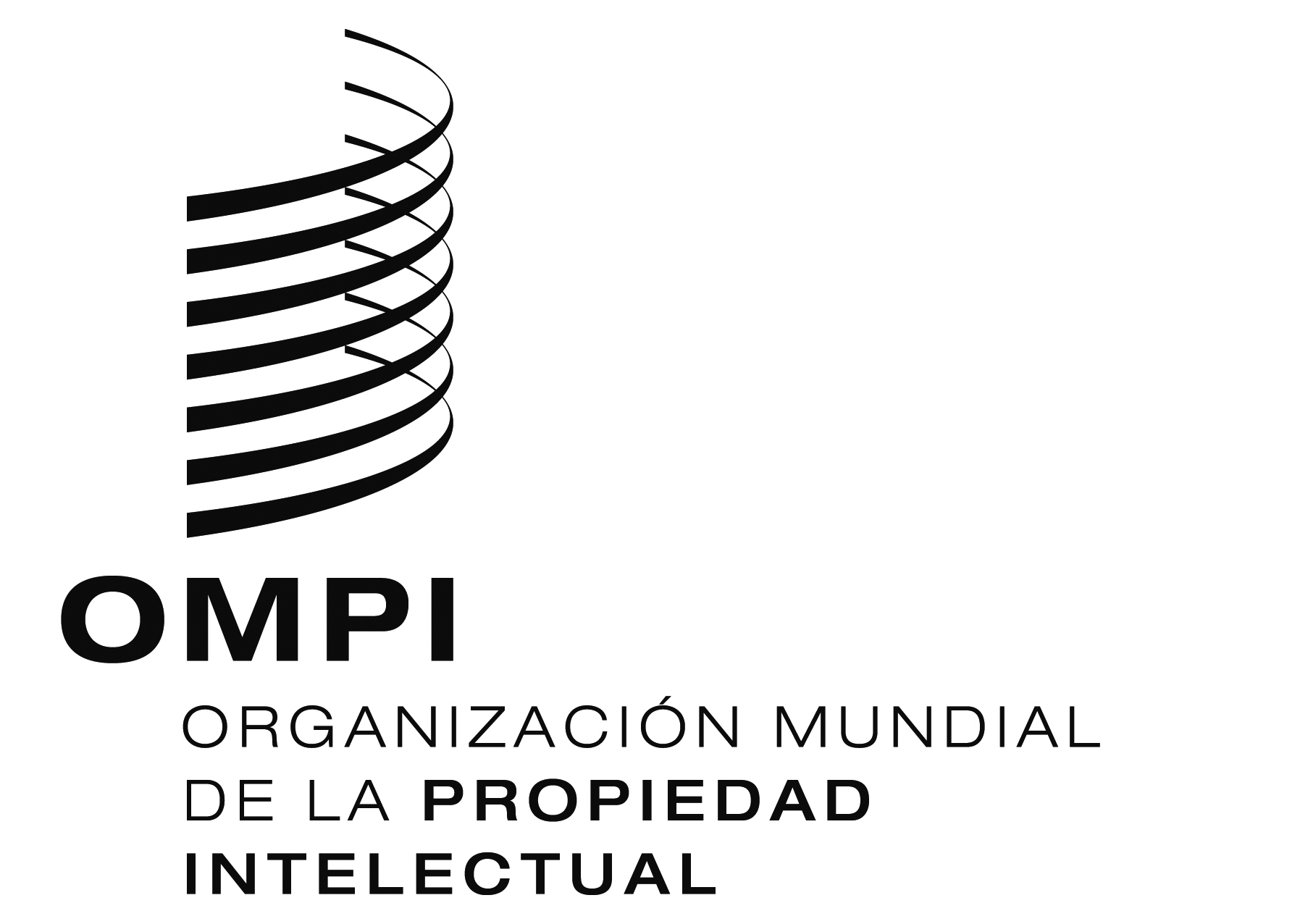 SCWS/5/17    CWS/5/17    CWS/5/17    ORIGINAL:  INGLÉSORIGINAL:  INGLÉSORIGINAL:  INGLÉSFECHA:  4 DE ABRIL DE 2017FECHA:  4 DE ABRIL DE 2017FECHA:  4 DE ABRIL DE 2017